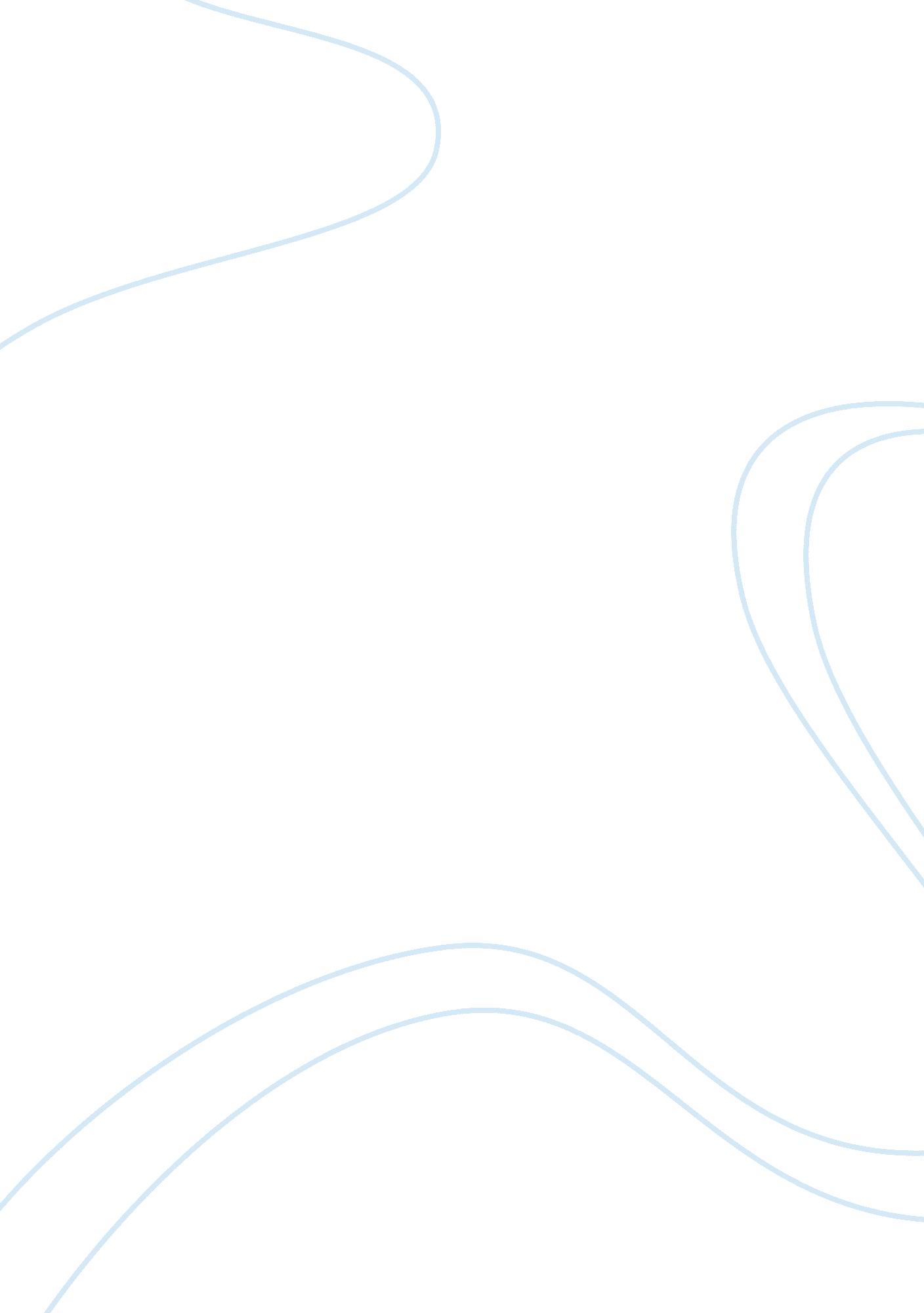 Effects single parents familiesFamily, Parents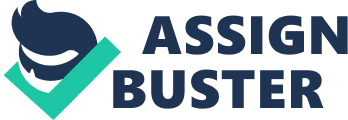 Research question What is the impact of being raised in a single parentfamilyon students of the Corinth Secondary School? Rationale I chose to research this topic because it hurts me to see my friends from single parent families fall by the way side. I believethat they fall by the way side because the absent parent is inconsiderate. He (she) never took the time to think of the many difficulties and challenges the single parent would have in raising that child, not only in disciplining, but also by not having sufficientmoneyto feed the child and not being able to provide that child with basic school materials. To me, it is very disturbing to hear some of the stories from children of my age group who come from single parent families, for instance, having to miss school because his/her parent was not able to provide for hi/her because of a huge financial strain. Time after time, I see some of my friends with their uniforms unkempt and their stomach crying out forfood. It does not make me feel any better when I hear and see those things happening around me in society and particularly at my school. Objectives This School Based assessment seeks to: Identify the effects on children who are raised in a single parent family. Identify the effect of single parent families on the academics of children within those households. Suggest solutions to help teenagers of single parent families cope with the effects of being raised in a single parent family. Method of investigation In order to collect data for my School Based Assessment, I have decided to use the printed questionnaire because: The method is inexpensive The data collected is easy to analyze The identity of respondents remains confidential 